ДиктантОсенний лес        Я люблю бродить осенью по лесу. В лесу тихо. Идёт мелкий дождь. Деревья давно сбросили листья. Мокрая листва не шуршит под ногами. Из ельника я слышу свист рябчика. Над высокой елью пискнули синички. Ожил и дубняк. Там кричат сойки. В ветвях птички ищут пищу.Грамматическое задание:1. Выполни звуко-буквенный разбор слова ОСЕНЬЮ.2. Выполни разбор слов по составу: ЕЛЬНИК, ПТИЧКИ, КРИЧАТ.3. Выполни разбор предложения по членам предложения: Мокрая листва не шуршит под ногами.Контрольная работа по математике1. Найди значения выражений.54 : 9 * (90 – 89)(40 + 39) * (0 * 18)(63 – 23) * 2 – (45 + 45) : 30 – (72 + 28) : 102. Реши уравнения.а * 20 = 80             с : 30 = 2                   24 : х = 13. Марья-искусница вышивала жемчугом платки. На 4 платка у неё ушло 80 жемчужин, поровну на каждый платок. Сколько жемчужин нужно для 5 таких платков?4. Железному Дровосеку надо срубить 60 деревьев. Каждый день он валил по 8 деревьев. Сколько дней работал Железный Дровосек, если ему осталось срубить ещё 12 деревьев?5. Выпиши названия:а) прямоугольных треугольников;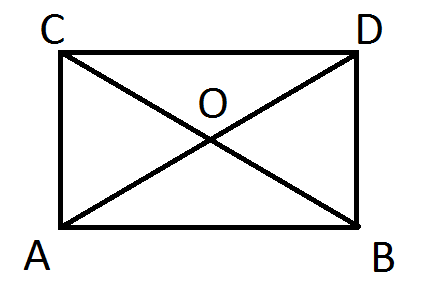 б) тупоугольных треугольников;в) остроугольных треугольников;г) равнобедренных треугольников;д) равносторонних треугольников.